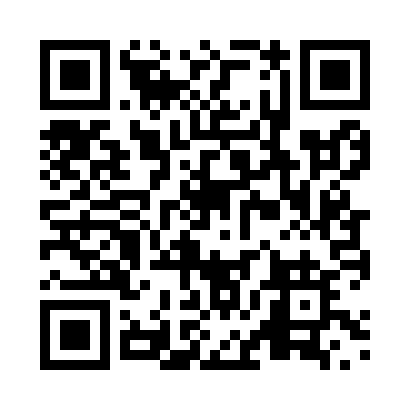 Prayer times for Ameer, Manitoba, CanadaWed 1 May 2024 - Fri 31 May 2024High Latitude Method: Angle Based RulePrayer Calculation Method: Islamic Society of North AmericaAsar Calculation Method: HanafiPrayer times provided by https://www.salahtimes.comDateDayFajrSunriseDhuhrAsrMaghribIsha1Wed4:226:131:366:429:0010:512Thu4:206:121:366:439:0110:543Fri4:176:101:366:449:0310:564Sat4:146:081:366:459:0410:595Sun4:126:071:366:469:0611:016Mon4:096:051:366:479:0711:047Tue4:066:031:366:489:0911:068Wed4:046:021:366:499:1011:099Thu4:016:001:366:509:1211:1110Fri3:585:591:356:519:1311:1411Sat3:565:571:356:519:1511:1612Sun3:535:551:356:529:1611:1913Mon3:515:541:356:539:1811:2214Tue3:485:531:356:549:1911:2415Wed3:465:511:356:559:2011:2716Thu3:435:501:356:569:2211:2917Fri3:425:491:366:569:2311:3018Sat3:425:471:366:579:2511:3019Sun3:415:461:366:589:2611:3120Mon3:405:451:366:599:2711:3221Tue3:405:441:367:009:2911:3222Wed3:395:421:367:009:3011:3323Thu3:395:411:367:019:3111:3424Fri3:385:401:367:029:3211:3425Sat3:385:391:367:039:3411:3526Sun3:375:381:367:039:3511:3627Mon3:375:371:367:049:3611:3628Tue3:375:361:367:059:3711:3729Wed3:365:361:377:059:3811:3830Thu3:365:351:377:069:3911:3831Fri3:365:341:377:079:4011:39